Erkennen von SatzgliedernWörter und Wortgruppen, die vom Verb abhängen, nennt man Satzglieder. Satzglieder kannst du am leichtesten erkennen, wenn du die Verschiebeprobe anwendest.So kannst du vorgehen:Verb bezeichnen (blau unterstreichen oder übermalen)Verb ausschneidenSatz umstellen, dabei jeweils die einzelnen Satzglieder „abschneiden“Merke dir: Das Verb ist kein Satzglied, es lässt sich nicht beliebig verschieben. In 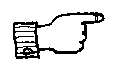 	 einem Normalsatz steht immer ein Satzglied vor dem Verb.Satzglieder werden mit Klammern bezeichnet.Meine Grosseltern wohnen seit bald zehn Jahren in Zürich. Bilde aus den Satzgliedern und dem Verb sinnvolle Sätze. Schreibe je ein Beispiel auf.das kleine Mädchen   mit dem Hund    auf der Wiese     spielt_______________________________________________________________________________________der Kaminfeger   auf das Dach unseres Hauses     klettert_______________________________________________________________________________________wir   im Mathematikunterricht    die Dezimalzahlen     behandeln_______________________________________________________________________________________meine Mutter und ich   im Altersheim    den Grossvater     besuchen_______________________________________________________________________________________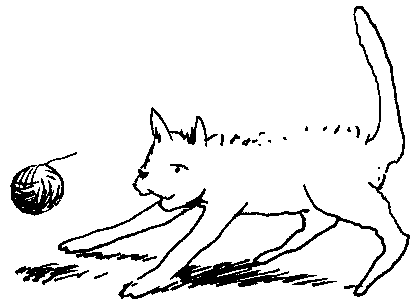 im Zeichnen   ich    einen farbigen Regenbogen     male_______________________________________________________________________________________Erkennen von SatzgliedernWörter und Wortgruppen, die vom Verb abhängen, nennt man Satzglieder. Satzglieder kannst du am leichtesten erkennen, wenn du die Verschiebeprobe anwendest.So kannst du vorgehen:Verb bezeichnen (blau unterstreichen oder übermalen)Verb ausschneidenSatz umstellen, dabei jeweils die einzelnen Satzglieder „abschneiden“Merke dir: Das Verb ist kein Satzglied, es lässt sich nicht beliebig verschieben. In 	 einem Normalsatz steht immer ein Satzglied vor dem Verb.Satzglieder werden mit Klammern bezeichnet.Meine Grosseltern wohnen seit bald zehn Jahren in Zürich. Bilde aus den Satzgliedern und dem Verb sinnvolle Sätze. Schreibe je ein Beispiel auf.das kleine Mädchen   mit dem Hund    auf der Wiese     spieltDas kleine Mädchen spielt mit dem Hund auf der Wiese. Mit dem Hund spielt
das kleine Mädchen auf der Wiese. Auf der Wiese spielt das kleine Mädchen
mit dem Hund.der Kaminfeger   auf das Dach unseres Hauses     klettertDer Kaminfeger klettert auf das Dach unseres Hauses. Auf das Dach unseres Hauses 
klettert der Kaminfeger.wir   im Mathematikunterricht    die Dezimalzahlen     behandelnWir behandeln im Mathematikunterricht die Dezimalzahlen. Im Mathematikunterricht behandeln wir die Dezimalzahlen. Die Dezimalzahlen behandeln wir im Mathematikunterricht.meine Mutter und ich   im Altersheim    den Grossvater     besuchenMeine Mutter und ich besuchen im Altersheim den Grossvater. Im Alterheim besuchen 
meine Mutter und ich den Grossvater. Den Grossvater besuchen meine Mutter und ich 
im Altersheim.im Zeichnen   ich    einen farbigen Regenbogen     maleIm Zeichnen male ich einen farbigen Regenbogen. Einen farbigen Regenbogen male ich 
im Zeichnen. Ich male im Zeichnen einen farbigen Regenbogen.Deutsch: Satzglieder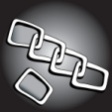 Deutsch: Satzglieder                                     LÖSUNG